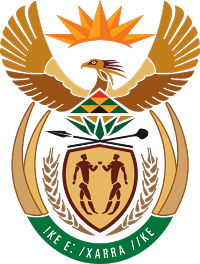 MINISTRY COOPERATIVE GOVERNANCE AND TRADITIONAL AFFAIRSREPUBLIC OF SOUTH AFRICANATIONAL ASSEMBLYQUESTIONS FOR WRITTEN REPLYQUESTION NUMBER PQ 2016/1252DATE OF PUBLICATION: 06 MAY 2016QUESTION1252.	Mr D America (DA) to ask the Minister of Cooperative Governance and Traditional Affairs:Whether, with reference to his reply to question 2735 on 25 August 2015, he has received the requested information yet; if not, why not; if so, by when will this information be communicated?						NW1400EREPLY:The response below is based on information received from the Ethekwini Metropolitan Municipality (as approved by Minister P Gordhan on 3rd Sep 2015)The municipality allocated a total amount of R156 million for Zone Plans, i.e. block sum allocations to each ward, in the 2014-15 budget.(i) The funds allocated to each ward are utilized for the implementation of small projects that are identified by Councilors in consultation with ward residents. (ii) Wards benefiting have been reduced to 78 wards that have less developed municipal infrastructure and the budget allocation for each ward varies depending on the project identified. The 25 wards that were excluded are highly developed and have all the necessary municipal services.The quested information still needs to be discussed first at Council level as it relates to the 2014/15 financial year’s budget, which ended on 31 July 2015.